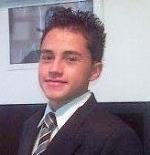 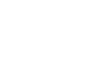 Curriculum VitaeEuropeo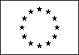 Información personalNombreJhair Josue  Vega CentenoDirecciónTeléfonoCorreo electrónicoNacionalidadEcuadorEdadexperiencia laboral• Fechas (de – a)3/2018-4/2020• Nombre y dirección del empleadorOptimsoft Cia LtdaNorte (Pichincha)• Tipo de empresa o sectorOtro no especificado (Otras (No se especifica))• Puesto o cargo ocupadosAuxiliar• Principales actividades y responsabilidadesAsistente de ingresos, egresos, retenciones, en el área administrativa y me gusta conducir vehículos actualmente tengo licencia B, me defiendo con el idioma inglés, se que en el puesto que me den la oportunidad de trabajar voy a hacerlo bien, aprendo rápido y necesito superarme.• Fechas (de – a)0/0-0/0• Nombre y dirección del empleadorOptimsoft Cia LtdaQuito Ecuador• Tipo de empresa o sectorOtro no especificado (Administración)• Puesto o cargo ocupadosAsistente• Principales actividades y responsabilidadesAsistente de ingresos, egresos, retenciones, en el área administrativa y me gusta conducir vehículos actualmente tengo licencia B, me defiendo con el idioma inglés, se que en el puesto que me den la oportunidad de trabajar voy a hacerlo bien, aprendo rápido y necesito superarme.• Fechas (de – a)• Nombre y dirección del empleador• Tipo de empresa o sector• Puesto o cargo ocupados• Principales actividades y responsabilidadesEducación y formación• Fechas (de – a)7/2017• Nombre y tipo de organización que ha impartido la educación o la formaciónColegio Adventista “Ciudad de Quito”. Quito• Principales materias o capacidades ocupacionales tratadasTodos los conocimientos básicos para contribuir con la sociedad, me gusta conducir y quiero trabajar. Genérica no específica• Título de la cualificación obtenidaBachiller en Ciencias Generales• (Si procede) Nivel alcanzado en la clasificación nacionalBUP / COU (Bachillerato) / Secundaria • Fechas (de – a)• Nombre y tipo de organización que ha impartido la educación o la formación• Principales materias o capacidades ocupacionales tratadas• Título de la cualificación obtenida• (Si procede) Nivel alcanzado en la clasificación nacional• Fechas (de – a)• Nombre y tipo de organización que ha impartido la educación o la formación• Principales materias o capacidades ocupacionales tratadas• Título de la cualificación obtenida• (Si procede) Nivel alcanzado en la clasificación nacional• Fechas (de – a)• Nombre y tipo de organización que ha impartido la educación o la formación• Principales materias o capacidades ocupacionales tratadasEdición de videos que se suben a youtube, estoy aprendiendo edición, programación y transmisión vía streaming por el programa dora.ec que me esta enseñando. Informática y nuevas tecnologías• Título de la cualificación obtenidaAutoeducación• (Si procede) Nivel alcanzado en la clasificación nacionalCapacidades y aptitudes personalesAdquiridas a lo largo de la vida y la carrera educativa y profesional, pero no necesariamente avaladas por certificados y diplomas oficiales.Lengua maternaEcuadorotros idiomasInglés• LecturaNivel Intermedio• EscrituraNivel Intermedio• Expresión oral• Lectura• EscrituraExpresión oralNivel IntermedioCapacidades y aptitudes socialesVivir y trabajar con otras personas, en entornos multiculturales, en puestos donde la comunicación es importante y en situaciones donde el trabajo en equipo resulta esencial (por ejemplo, cultura y deportes), etc.Capacidades y aptitudes organizativasPor ejemplo, coordinación y administración de personas, proyectos, presupuestos; en el trabajo, en labores de voluntariado (por ejemplo, cultura y deportes), en el hogar, etc.Capacidades y aptitudes técnicasCon ordenadores, tipos específicos de equipos, maquinaria, etc.Capacidades y aptitudes artísticasMúsica, escritura, diseño, etc.Otras capacidades y aptitudesQue no se hayan nombrado anteriormente.Permiso(s) de conducciónInformación adicionalSoy joven y quiero aprender, estoy dispuesto a trabajar tiempo completo y de inmediato en el trabajo que me den la oportunidad, quiero crecer como persona, trabajando en forma directa con una compañía, pues lo he echo y lo sigo haciendo con mis padres que son contadores, aprendo ingresos, egresos, retenciones, trabajé en Optimsoft de forma externa, pero si me gustaría involucrarme a profundidad en alguna empresa donde me den la oportunidad de hacerlo, formar mi caracte y saber de lo que soy capaz, lo que me gusta es conducir, solo necesito una oportunidad.Anexos[ Enumerar los documentos anexos. ]